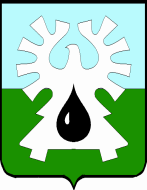 ГОРОДСКОЙ ОКРУГ УРАЙХАНТЫ-МАНСИЙСКОГО АВТОНОМНОГО ОКРУГА – ЮГРЫДУМА ГОРОДА УРАЙПРОЕКТ ПОВЕСТКИДЕВЯТОГО ЗАСЕДАНИЯ ДУМЫ ГОРОДА УРАЙ СЕДЬМОГО СОЗЫВА26 апреля 2022 года                                                                                  09-00 час. в конференц-зале 628285, микрорайон 2, дом 60 ,г. Урай, 	Ханты-Мансийский автономный округ-Югра,Тюменская область                           тел. (34676) 2-23-81                          E- mail: duma@uray.ruСовещание депутатов Думы-  25.04.2022 в 14-15 час. (конференц-зал)№№п/пНаименование вопросаКурирующая постояннаякомиссияОтчет о результатах деятельности  Думы города Урай за  октябрь-декабрь 2021 года.Докладчик: Величко Александр Витальевич, председатель Думы города Урай седьмого созыва.Отчет о деятельности Контрольно-счетной палаты города Урай за 2021 год.Докладчик: Мядель Ирина Алексеевна, председатель Контрольно-счетной палаты города Урай. по бюджетуО реализации в 2021 году администрацией города Урай Национального проекта «Образование».Докладчик: Грунина Ирина Юрьевна, исполняющий обязанности начальника управления образования и молодежной политики администрации города Урай.по социальной политикеО реализации в 2021 году администрацией города Урай Национального проекта «Культура».Докладчик: Кащеева Ульяна Викторовна, начальник управления по культуре и социальным вопросам администрации города Урай.по социальной политикеО выполнении администрацией города Урай рекомендации Думы города Урай от 24.03.2022г.(О регулировании правилами благоустройства территории в муниципальных образованиях Ханты-Мансийского автономного округа - Югры  правил обращения с транспортными средствами, создающими препятствия уборочной и (или) специальной технике. О необходимости внесения соответствующих изменений в Правила благоустройства города Урай.) Докладчик: Лаушкин Олег Александрович, начальник муниципального казенного учреждения «Управление жилищно-коммунального хозяйства города Урай».по вопросам местного самоуправленияО внесении изменения в решение Думы города Урай «О налоге на имущество физических лиц».Докладчик: Хусаинова Ирина Валериевна, председатель Комитета по финансам города Урай.по бюджетуО внесении изменения в Правила  землепользования и застройки муниципального образования городской округ город Урай.Докладчик: Парфентьева Алла Александровна, исполняющий обязанности директора МКУ «Управление градостроительства, землепользования и природопользования города Урай».   по вопросам местного самоуправленияО внесении изменений в решения Думы города Урай по вопросам пенсионного обеспечения лиц, замещавших должности муниципальной службы города Урай, и лиц, замещавших муниципальные должности в городе Урай.Докладчик: Сафонов Анатолий Николаевич, депутат Думы города Урай.по бюджетуО внесении изменений в Регламент Думы города Урай. Докладчик: Наумова Наталья Валентиновна, специалист-эксперт аппарата Думы города Урай.по Регламенту, вопросам депутатской деятельности, этики и наградамО Порядке работы с наказами избирателей, данными депутатам Думы города Урай.Докладчик: Наумова Наталья Валентиновна, специалист-эксперт аппарата Думы города Урай.по вопросам местного самоуправленияО внесении изменений в порядок проведения конкурса по отбору кандидатур на должность главы города Урай.Докладчик: Наумова Наталья Валентиновна, специалист-эксперт аппарата Думы города Урай.по вопросам местного самоуправленияО внесении изменений в Правила депутатской этики.Докладчик: Наумова Наталья Валентиновна, специалист-эксперт аппарата Думы города Урай.по Регламенту, вопросам депутатской деятельности, этики и наградамОб изменении состава  комиссии Думы города Урай VII созыва по Регламенту, вопросам депутатской деятельности, этики и наградам.Докладчик: Наумова Наталья Валентиновна, специалист-эксперт аппарата Думы города Урай.по Регламенту, вопросам депутатской деятельности, этики и наградамО внесении изменения  в план работы Думы города Урай на первое полугодие 2022 года.Докладчик: Бабенко Артем Валерьевич, председатель комиссии по вопросам местного самоуправления Думы города Урай. О награждении  Благодарственным письмом Думы города Урай.Докладчик: Ребякин Евгений Александрович, заместитель председателя комиссий по Регламенту, вопросам депутатской деятельности, этики и наградампо Регламенту, вопросам депутатской деятельности, этики и наградамРазное. 